Универсальный протокол. Рабочая тетрадь для родителейСоставлена на основе универсального протокола Грегори Хенли,дополнена Наталией Бутузовой и Любовью Островской.Универсальный протокол — это основа оказания поведенческих услуг в современном АВА и первый шаг в индивидуальной программе работы.Безопасность, телегеничность и раппорт – это приоритетные положения универсального протокола. Мы всегда опираемся на них, работая с детьми, которые в прошлом могли переживать травмирующие стрессовые ситуации. Задачи данного протокола:- сделать жизнь ребёнка и людей его окружающих радостней (повысить степень удовольствия, расслабленности и увлечённости), - предотвратить эскалацию тяжёлого проблемного поведения, исключив события и формы контакта, которые обычно его вызывали, и подкрепляя предвестники, - научить ребёнка видеть в родителях не противников, а помощников,- повысить в семье качество взаимоотношений.   Как работать с тетрадью:На каждой странице вы найдете один из пунктов протокола, краткое объяснение и примеры. Прочитайте их и запишите, что можете сделать вы, чтобы реализовать тот или иной пункт. Продумайте конкретные ситуации: когда (в какое время), где (в каком месте) и как именно вы будете реагировать. Чёткое руководство, составленное самому себе, поможет быстрее сориентироваться в реальной ситуации.Возможно, вы начнете реализацию протокола с каких-то конкретных пунктов. В этом случае, можно не заполнять или не распечатывать лишние страницы. Возможно, вы решите тренироваться в определённых ситуациях (только по вечерам, только на прогулке) – обозначьте это и позже перейдите к другим ситуациям.На последнем листе вы найдете памятки по эмпатичным отказу и требованию, и реакциям на проблемное поведение разной интенсивности. Их можно распечатать и повесить на видное место в доме.Также в конце документа находится таблица для оценки процессуальной точности, вы можете использовать её, чтобы проверить себя по видео и оценить, насколько хорошо удается соблюдать намеченные планы. Мы рекомендуем распечатать график и проводить такие замеры раз в неделю, от руки вписывая результат – так вы сможете оценивать свой прогресс. Когда вы будете чувствовать себя уверенно и поведение станет привычным, необходимость заполнять график отпадет.Универсальный протокол не означает, что вы должны делать то, что вам не нравится или тяжело – обсудите с супервизором отдельные пункты, которые вам трудно выполнять, вместе продумайте то, как и где вы будете устанавливать границы. Старайтесь оставаться добрыми и чуткими (эмпатичными)Обогащайте средуПо возможности следуйте за инициативой ребёнкаИспользуйте расписание занятийОграничьте несущественные требованияСделайте обязательные требования менее неприятнымиБыстро предоставьте доступ ко всем подкреплениям после первого проблемного поведения или при его предвестниках.Не продолжайте занятие «через» легкое проблемное поведение и не используйте запланированное игнорирование. Прислушайтесь к тому, что хочет сообщить своим поведением ребёнок, и отреагируйте соответствующим образом.8* Отнеситесь к проблемному поведению ребёнка как к отсутствию у него жизненно важных навыков: коммуникация, толерантность к отказу, умение прекращать мотивационную деятельность, выполнять инструкции взрослого/сотрудничать с нимсоздана Елизаветой АлпатовойСбор данных: выберите подходящую графу и поставьте +, если был продемонстрирован эпизод нежелательного поведения в подходящей графе в течение выбранной даты. В таблице отмечается количество эпизодовПамяткиУниверсальный протокол: чек-лист процессуальной точностиВзрослый: _______________________ Супервизор: ______________________Дата: __________Заметки: при обсуждении делайте акцент на текущем принятии решений: В тот момент была угроза безопасности? Отношение было уважительным? Ситуация помогла установить доверительные отношения или повредила им? Наблюдение запрошено (дата): _________________          Наблюдение проведено (дата): _____________________________Подпись сотрудника: __________________________        Подпись супервизора: ___________________________________График проверки процессуальной точности соблюдения универсального протокола.Пример графика «Результаты применения универсального протокола»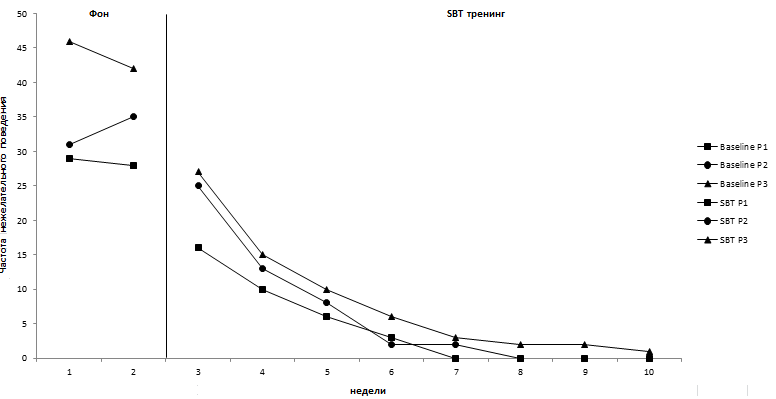 Рис 1. Частота эпизодов опасного (Р1), неопасного (Р2), предвестников (Р3) нежелательного поведения до начала применения универсального протокола (фон) и в ходе применения универсального протокола вне сессионных периодов1.1 Всегда проявляйте дружелюбие, заботу и уверенность1.1 Всегда проявляйте дружелюбие, заботу и уверенностьТо, какими нас воспринимает ребёнок, накладывает отпечаток на его поведение. Дружелюбный и уверенный взрослый не выглядит опасно – один его вид успокаивает ребёнка и может снижать остроту его серьезного проблемного поведения. И наоборот, вид раздраженного, неулыбчивого взрослого настораживает и пугает, так как может напоминать ситуации, в которых ребёнок и взрослый раньше ругались.Что можно сделать: - после сна: улыбнуться и обнять ребёнка- всегда: посмеяться вместе с ребёнком, когда он  чему-то радуется- всегда: улыбнуться мысленно и физически перед тем, как обратиться к ребёнку- всегда: обращаться к ребёнку, используя ласковые слова «котик», «малыш», «мой любимый»Что буду делать я:1.2 Покажите, что вы открыты и готовы к общению (не отвлекайтесь на посторонние занятия)1.2 Покажите, что вы открыты и готовы к общению (не отвлекайтесь на посторонние занятия)Когда вы проводите время рядом с ребёнком, чаще обращайте на него внимание, улыбайтесь ему, найдите чем восхититься, поддерживайте беседу и в целом, внимательно наблюдайте за его действиями. Такое поведение – хороший вклад в ваши отношения, также оно поможет не пропустить предвестники проблемного поведения.Что можно сделать:- когда ребёнок играет в планшет: «ойкать» в опасные моменты, подбадривать при приближении к цели- когда ребёнок чем-то увлеченно играет: гладить по ножке или по спинке, приобнять- всегда: если ребёнок в комнате, не обсуждать его с другими людьмиЧто буду делать я:Выслушивайте, не делая оценок (повторяйте и перефразируйте слова ребёнка, тем самым показывая, что вы его понимаете)Выслушивайте, не делая оценок (повторяйте и перефразируйте слова ребёнка, тем самым показывая, что вы его понимаете)Слушайте, не отвлекаясь. Не переводите разговор на другие темы, не перенаправляйте ребёнка, даже если вам кажется, что тема, которую задает ребёнок, глупая, не соответствует его возрасту и навыкам и повторяется уже в сотый раз. Уважайте интересы ребёнка, проявите любопытство и постарайтесь понять, почему ребёнок любит то, что он любит. Задавайте уточняющие вопросы, если они не злят ребёнка, проявляйте заинтересованность.Что можно сделать:- ребёнок говорит: «Я обожаю горилл, они такие смешные», вы отвечаете: «Да, гориллы такие забавные бывают, особенно малыши. Так весело качаются на ветках!».- ребёнок говорит, что его обидели, вы внимательно слушаете и сочувствуете, можете назвать его чувство «это бывает очень грустно, когда тебя не зовут поиграть – я понимаю».Что буду делать я:2.1 Расположите в свободном доступе разные любимые предметы и игры, разрешите ребёнку выбирать любые из них2.1 Расположите в свободном доступе разные любимые предметы и игры, разрешите ребёнку выбирать любые из нихОтсутствие интересных занятий и скука – частые МУ для проблемного поведения. Понаблюдайте, в какие моменты ребёнок ничем не занят, чаще «пристаёт» к вам, шалит или ноет. Продумайте, как обогатить среду прежде всего в эти моменты. Организуйте «шведский стол» из игр: пусть в одном месте всегда будет несколько разных занятий. Это снизит вероятность того, что ребёнку быстро надоест. «Не делайте так, чтобы ребёнок должен был просить нужную вещь – просто дайте её», - говорит Грегори Хенли.Что можно сделать:- в машине, в гостиной, в рюкзачке, который всегда берём с собой: «волшебные коробки» с любимыми игрушками или мелочами, игрушками из киндера, антистрессами, небольшими угощениями.Что буду делать я. В каких местах я расположу любимые игры и занятия:2.2 Предлагайте разные занятия, чередуйте их, даже если вы не уверены, понравятся ли они ребёнку  2.2 Предлагайте разные занятия, чередуйте их, даже если вы не уверены, понравятся ли они ребёнку  Варьируйте и чередуйте различные виды активности, наблюдайте за предпочтениями ребёнка и их сменой.Что можно сделать:- каждые выходные предлагать 3 новые игры (подвижную, настольную и с предметом) и показывать, что в них может быть весёлого, повторять несколько раз- по мере необходимости: заменять игры в «волшебной коробке»- каждую неделю выходить куда-то: кино, детская площадка, игровая, гости, парк или лес (в зависимости от интересов ребёнка и семьи)Что буду делать я:2.3 Нарабатывайте совместный опыт, не наблюдайте со стороны 2.3 Нарабатывайте совместный опыт, не наблюдайте со стороны Когда вы играете, не оставайтесь пассивным наблюдателем, присоединяйтесь к игре или подключайте ребёнка к тому, чем занимаетесь вы. Делитесь опытом, разделяйте радость. Что можно сделать:- после обеда 15-30 минут игры с ребёнком 1:1, с полным вниманием- на прогулке: когда ребёнок качается на качелях, сяду на соседние и тоже покачаюсь, когда едет на самокате, поеду рядышком- во время готовки блинов/печенья: покажу, как взбивать миксером, насыпать муку, наливать в тесто молоко, дам попробовать раскатать тесто или налить на сковородуЧто буду делать я:3.1 Разрешите ребёнку свободно двигаться по помещению и исследовать его, если это не угрожает безопасности3.1 Разрешите ребёнку свободно двигаться по помещению и исследовать его, если это не угрожает безопасностиЧасто родители из соображений безопасности или удобства не разрешают ребёнку трогать разные вещи. Это ограничивает опыт ребёнка, мешает его развитию, приводит к скуке и может провоцировать проблемное поведение. Подумайте, где вы можете дать больше свободы: какие занятия, ранее любимые ребёнком, сейчас для него недоступны, какие занятия он никогда не пробовал. Создайте такую среду, в которой больше «да», чем «нет». Предоставляйте ребёнку возможность для игр, даже, если они вносят всё в хаос. Заранее продумайте, что можно сделать, чтобы этот хаос минимизировать. Что можно сделать:- в гостиной: уберу хрупкие или ценные предметы с нижних полок, чтобы не одергивать ребёнка и разрешить ему брать всё, что ему интересно- в спальне: разрешу залезать на мебель, когда я рядом- во время прогулки: надену резиновые сапоги и разрешу прыгать по лужам!- во время игр с водой: поставлю все игрушки в глубокий контейнер, чтобы не боятся, что вода прольётся на полЧто буду делать я:3.2 Отвечайте на любые вопросы, в том числе повторяющиеся3.2 Отвечайте на любые вопросы, в том числе повторяющиесяИногда повторяющиеся вопросы – это способ попросить внимание, иногда – способ снизить тревожность, получив предсказуемые реакции со стороны взрослых. Понаблюдайте, почему ваш ребёнок повторяет вопросы. Не игнорируйте вопросы ребёнка, не отмахивайтесь, не «затыкайте» ребёнка. Попробуйте отвечать по-разному, если ребёнка это не злит, пошутитеЧто можно сделать:- ребёнок задаёт один и тот же вопрос «А сколько стоит машина?», вы говорите: «О, ты опять спросил про машины. Интересненько, давай-ка подумаем…»Почему мой ребёнок задаёт одни и те же вопросы:3.3 Охотно выполняйте любые разумные вербальные и невербальные просьбы, в том числе  повторяющиеся3.3 Охотно выполняйте любые разумные вербальные и невербальные просьбы, в том числе  повторяющиесяСоставьте список: можно – нельзя. Подумайте, что из списка «нельзя», можно перенести в список «можно». Почему ребёнку нельзя больше 15 минут смотреть мультик? Почему можно играть в планшет только в присутствии мамы? Почему нельзя вокализировать, собирая пазл? Что будет, если ребёнок съест конфету перед обедом и поиграет с водой в комнате? Даже если просьба не выполнима, не надо делать вид, что вы её не услышали. Отреагируйте с вниманием: да, мне бы тоже этого хотелось, как жаль, что это невозможно. Если нужно, объясните, почему не получается выполнить просьбу, но не вступайте в долгие переговоры. См. блок «Эмпатичный отказ».Что можно сделать:- добавлю фразы вроде: «да не вопрос», «легко», «с удовольствием», «будет сделано» к выполнению просьб – так покажу ребёнку, что мне нетрудно и я рада помочь.- составлю список «можно-нельзя» и выделю «табу» - то, что угрожает безопасности или то, что я не стану менять.Мой список «табу»:4.1 Использовать расписание можно; однако важнее не пропустить инициативу ребёнка4.1 Использовать расписание можно; однако важнее не пропустить инициативу ребёнкаРасписание вносит предсказуемость в жизнь. Конечно, полностью предсказуемых ситуаций не бывает. Но в то же время, запланировать дела на небольшой промежуток времени (час или первую половину дня) вполне возможно. Многим детям и взрослым бывает проще, когда они знают, какие события будут дальше, что за чем следует. Вы можете использовать визуальное расписание, планшет «сначала-потом», списки дел. Можете проговаривать дела вслух, но этот способ менее надёжный, так как ребёнок может не запомнить порядок действий.Если в вашем плане есть занятия, которые не очень нравятся ребёнку, старайтесь ставить интересные дела сразу после. При этом следите, чтобы ребёнку не пришлось переключаться от любимой игры к скучному делу – такой переход самый сложный и часто приводит к нытью или проблемному поведению. Снижайте градус веселья постепенно, например: после игры в телефон, почитайте ребёнку книжку, а потом идите умываться.Имейте в виду, что изменения в расписании могут расстроить ребёнка, поэтому потренируйтесь эмпатично отказывать, если что-то оказалось невозможным (см. «Эмпатичный отказ»). В будущем планируйте более реалистично.  Вид расписания, который я выбираю (карточки, планшет, сначала-потом и т.д.):Занятия из расписания, которые обычно нравятся ребёнку:Занятия из расписания, которые обычно не нравятся ребёнку:5.1 Сократите общее число инструкций5.1 Сократите общее число инструкцийЕсли можно не давать инструкцию – не давайте её. Дети с проблемным поведением часто испытывают сложности с выполнением инструкций. Они часто борются с контролем со стороны других. Слишком много контроля вызывает контр контроль, который принимает форму проблемного поведения. Если мы хотим уменьшить ПП, которое в значительной степени является контр контрольным поведением, мы должны сами меньше демонстрировать контролирующего поведения.Может быть полезно начать с какой-то конкретной деятельности и сократить инструкции в ней, потом добавить ещё одну.Инструкции – это и глаголы в повелительном наклонении и предложения без выбора («а давай…») и указания очередности («теперь ты»).В каких ситуациях я могу сократить инструкции, какие инструкции я уберу и что буду делать вместо них:5.2 Не задавайте вопросов, если только они не поддерживают разговор, который начал сам ребёнок, или не нравятся ребёнку5.2 Не задавайте вопросов, если только они не поддерживают разговор, который начал сам ребёнок, или не нравятся ребёнкуОграничьте количество инструкций и вопросов, которые не являются подкреплением для ребёнка. Иногда вопросы – это часть диалога, они нравятся ребёнку. Но если это не так – ограничь их количество.  Слишком много вопросов может вызвать ПП: как прошел твой день? Во что ты играл? Какого цвета эта машинка? Кто пьет? Кто ест? Где собачка?.. Попытки взрослых учить ребёнка в натуральной среде часто сбивают детей с толку и заставляют избегать игр или совместной деятельности со взрослым или может спровоцировать ПП.Где я слишком часто задаю вопросы? Что я сделаю вместо этого:5.3 Не пытайтесь ограничить или перенаправить любые стереотипии (в том числе моторные, вокальные, с предметами)5.3 Не пытайтесь ограничить или перенаправить любые стереотипии (в том числе моторные, вокальные, с предметами)Стереотипии часто имеют адаптивную функцию - успокаивают ребёнка или наоборот, помогают ему сосредоточить внимание. Также стереотипии могут возникать, когда ребёнку становится скучно и нечем заняться.Мы вмешивается и работаем над их сокращением лишь тогда, когда они мешают учить детей функциональным навыкам, затрудняют социализацию или угрожают безопасности. В противном случае, не надо чрезмерно контролировать стереотипии. Но также нет необходимости их усиливать или подкреплять, просто не запрещайте их.Какие стереотипии я буду разрешать:6.1 Сначала убедитесь, что требование действительно важное, если нет – не предъявляйте его6.1 Сначала убедитесь, что требование действительно важное, если нет – не предъявляйте егоПрежде, чем предъявлять требование, подумайте: действительно ли так важно, чтобы это дело было сделано сейчас? 
 Если ПП возникает раз за разом, когда даются определенные инструкции, понимание должно быть таким: ребёнок не готов инструкцию выполнить, у него нет навыков, желания, он тревожится и злится, слыша её. Мы будем над этим работать внутри сессий, но пока лучше притормозить.Какие инструкции и в каких ситуациях часто приводят к ПП? Могу ли я их исключить?6.2 Дайте выбор прежде, чем предъявить требование6.2 Дайте выбор прежде, чем предъявить требованиеЕсли инструкция необходима, поместите её в рамку выбора.Всегда давайте выбор из подходящих вам вариантов. Если дело необходимо сделать, то не предлагайте выбрать занятие, но предложите выбрать способ действия (как сделать?) или время действия (когда?).Обратите внимание, что для некоторых детей сделать выбор равносильно это ещё одному требованию. Не используйте эту стратегию и обсудите с супервизором, как учить выбирать.Например: - будешь чистить зубы сам или помочь?- будешь чистить желтой щеткой или синей?- почистим сейчас или после сказки?  - ты сегодня уберёшь игрушки или повесишь вещи в шкаф?В каких ситуациях я могу предложить выбор:6.3 Предоставьте материалы для задания без словесной инструкции (например, поставьте на стол еду, но не говорите: “Ешь”) или предоставьте недирективную подсказку (“Что же с этим делать?”)6.3 Предоставьте материалы для задания без словесной инструкции (например, поставьте на стол еду, но не говорите: “Ешь”) или предоставьте недирективную подсказку (“Что же с этим делать?”)Попробуйте предоставить материалы для выполнения задания, но не давать инструкцию, если она ранее приводила к ПП. 
Например:– во время рисования: вместо «раскрашивай» просто положить перед ребёнком фломастеры и раскраску и сказать: «Вот твои любимые». 

Используйте недирективные подсказки – они эффективны и телегеничны. Это способ вызвать нужное поведение без прямого указания на него. Помните, ваша цель не различение инструкций на слух, а сотрудничество. 
Например:- младший ребёнок спит в комнате. Нужно собрать старшего на прогулку быстро и тихо. Попросите его превратиться в «мышку»- вы опаздываете в школу, поиграйте в игру «кто быстрее добежит до крыльца». Что буду делать я: Подумайте о сложных ситуациях и дайте примеры недерективных или «нулевых» инструкцийПредоставьте помощь, необходимую для выполнения задания; помните о совместном опыте.Предоставьте помощь, необходимую для выполнения задания; помните о совместном опыте.Помогите ребёнку выполнить задание, сделайте его общим: «мы сделаем вместе», «я тебе помогу» вместо «ты должен, ты обязан, сейчас же делай». Если Вам нужно дать ребёнку физическую подсказку, предупредите его об этом: «Я тебе сейчас помогу, дай мне, пожалуйста, свою руку». Не оказывайте ФП, принуждая ребёнка и дергая его руки.
Примеры:– мытье посуды: я помою посуду, а ты мне поможешь её вытирать– уборка: я помогу тебе убрать постель, а ты положи книжки на полкуЧто буду делать я:7.1 Спокойно покажите, что вы услышали, что хотел «сказать» ребёнок7.1 Спокойно покажите, что вы услышали, что хотел «сказать» ребёнокВажно показать ребёнку, что вы его понимаете. 
Да, я вижу, что ты расстроен и не хочешь. Действительно, это противное занятие. Какие фразы буду говорить я:7.2 Снимете все требования, ожидания, прекратите неприятные взаимодействия.7.2 Снимете все требования, ожидания, прекратите неприятные взаимодействия.Всеми силами постарайтесь как можно быстрее «выключить» поведение. Ни одно требование не стоит того, чтобы ребёнок эскалировал поведение и вошел в аффект. Вам не нужен кризис, вам надо его предотвратить, вам надо, чтобы ребёнок «забыл» проблемное поведение, как можно реже его демонстрируя. 
Если поведение станет эмоциональным, мы уже ничего не сможем сделать, только ждать, пока оно пройдет и обеспечивать безопасность, иногда удерживая ребёнка от попыток навредить себе и другим. Любая эскалация ПП – это повторение травмирующего опыта, старайтесь её не допускать.Никогда не отвечайте ребёнку агрессией на агрессию.7.3 Немного отодвиньтесь от ребёнка, однако будьте открыты и доступны7.3 Немного отодвиньтесь от ребёнка, однако будьте открыты и доступныМы должны быть доступны, мы должны показать, что мы готовы помочь, что нам жаль, что ребёнок расстроен, что мы рядом и мы не злимся. Отодвинуться нужно, чтобы дать ребёнку пространство, показать, что вы не будете его ни к чему принуждать, также это поможет вам оставаться в безопасности.7.4 Предоставьте доступ ко всем мотивационным предметам и занятиям, которые есть в наличии (или только что были)7.4 Предоставьте доступ ко всем мотивационным предметам и занятиям, которые есть в наличии (или только что были)Для того, чтобы как можно быстрее прекратить ПП, дайте ребёнку доступ ко всем возможным подкреплениям, ради которых он «затевал» свое поведение. Не бойтесь подкрепить ПП, если оно случилось, значит оно уже подкрепляется и ещё один раз не изменит картину.Нашим приоритетом является безопасность. И подкрепление – это самый безопасный способ реагирования на серьезное проблемное поведение. Обратите внимание, что если поведение усилилось и стало эмоциональным, то возвращение подкреплений уже не поможет, нужно переждать «бурю».7.5 Выслушайте все просьбы ребёнка и попытайтесь их выполнить7.5 Выслушайте все просьбы ребёнка и попытайтесь их выполнитьПослушайте ребёнка, повторите его просьбу и постарайтесь её выполнить.Например:«Я хочу наушники!!» «Ты хочешь наушники, я слышу. Вот они – держи». 7.6 Запишите, какие виды взаимодействия предшествовали проблемному поведению, каким было проблемное поведение (опасным или неопасным), что вы добавили или убрали, чтобы его остановить.7.6 Запишите, какие виды взаимодействия предшествовали проблемному поведению, каким было проблемное поведение (опасным или неопасным), что вы добавили или убрали, чтобы его остановить.Мы рекомендуем заполнять таблицу ниже, чтобы потом проанализировать причины проблемного поведения и убедиться, что у вас есть безопасные варианты его прекращения.8.1 Подкреплять ПП – это не значит, подкреплять только ПП. Замечайте все функциональные формы реагирования, попытки справиться с фрустрацией – и подкрепляйте их.  8.2 Не страшно подкрепить ПП. Запомните: если ПП происходит, значит оно уже подкрепляется в переменном и непредсказуемом режиме, который продолжает поддерживать это поведение. Начав подкреплять поведение в постоянном предсказуемом режиме, вы сможете снизить его интенсивность и изменить топографию. Параллельно, вы будем заменять репертуар ПП функциональными навыками, реализуя интенсивное вмешательство ТОН (SBT).8.3 Любое проблемное поведение ребёнка – это способ коммуникации. Это просьба о хорошем, выраженная плохим способом. Постарайтесь понять, что своим поведением хочет до вас донести ребёнок.8.4 Проблемное поведение не доставляет ребёнку радости, но повышает его тревогу. С тревогой он справляет так, как умеет, чаще всего – проблемным поведением.8.5 Ребёнок, испытывающий тревогу из-за возможного ухудшения отношений со значимым для него взрослым, не может продемонстрировать даже те навыки, которые есть в его репертуаре. Уровень его компетенций падает.8.6 Меняя свое поведение, вы измените и поведение ребёнка. Даже минимальные попытки изменить стиль взаимодействия, будут ребёнком замечены.ДатаПредвестник нежелательного поведения (обозначьте топографию)Не интенсивное нежелательное поведение (обозначьте топографию)Интенсивное нежелательное поведение (обозначьте топографию)Таблица для записи ситуаций, в которых возникло проблемное поведение (АВС)Таблица для записи ситуаций, в которых возникло проблемное поведение (АВС)Таблица для записи ситуаций, в которых возникло проблемное поведение (АВС)Какие виды взаимодействия предшествовали ППКак выглядело поведение (опасное R1 или неопасное R2)Как вам удалось остановить поведение (что добавили или убрали)Реакция на проблемное поведение при предъявлении требованийРеакция на проблемное поведение при предъявлении требованийР1, опасное поведение: агрессия, самоагрессия, повреждение вещейНЕМЕДЕЛЕННО УСТУПИТЬ И ПРЕДОСТАВИТЬ ДОСТУП КО ВСЕМ ПОДКРЕПЛЕНИЯМ Р1, опасное поведение: агрессия, самоагрессия, повреждение вещейОбеспечить безопасность/ устранить риск для жизни и здоровьяДать ребёнку время успокоитьсяР2, предвестники: любое поведение, которое при отсутствии вашей реакции может перейти в Р1 Уступить при возможностиР2, предвестники: любое поведение, которое при отсутствии вашей реакции может перейти в Р1 Если невозможно снять требования, действовать по схеме «сочувствие и эмпатия»Запишите, какие виды взаимодействия предшествовали проблемному поведению, тип поведения (Р1/Р2), устранение каких событий привело к прекращению поведения.Постарайтесь подумать, что этим поведением хочет «сказать» ребёнок и отреагируйте на его коммуникацию соответствующим образом (опирайтесь на ценности)При возможности: не предъявляйте требований даже «через» лёгкое проблемное поведение и не игнорируйте реакции ребёнка.Запишите, какие виды взаимодействия предшествовали проблемному поведению, тип поведения (Р1/Р2), устранение каких событий привело к прекращению поведения.Постарайтесь подумать, что этим поведением хочет «сказать» ребёнок и отреагируйте на его коммуникацию соответствующим образом (опирайтесь на ценности)При возможности: не предъявляйте требований даже «через» лёгкое проблемное поведение и не игнорируйте реакции ребёнка.Эмпатичные отказ и требованиеЭмпатичные отказ и требованиеЭмпатичные отказ и требование1Прости, но это надо сделать/ нельзя делатьТвердо, четко, уверенно, но не грубо. Не надо торговаться и обсуждать свою просьбу или запрет. Может быть полезно дать пояснения: «Это надо сделать для того, чтобы…», «Это невозможно сделать, потому что…»2Извини, мы это уже обсудилиНе повторять инструкцию или запрет снова и снова. 3Понимаю, ты расстроен(а), мне очень жальПроявить сочувствие и эмпатию. Говорить искренне, уважительно.4Я знаю, что это неприятно, но важно это сделатьПризнать чувства и подтвердить намерения.5Я рядом и готов(а) тебе помочьДать время на саморегуляцию. Быть рядом, готовым поддержать. Если ребёнок расстроился и плачет, подождать и дать ему пережить эти эмоции.Не нужно говорить много, обычно это только «подливает масла в огонь». 6Это было сложно, но ты правился! Я так этим горжусь!Продолжить, поддерживая и одобряя. Ожидания+/-Старается оставаться добрыми и чуткими (эмпатичными)Всегда проявляет дружелюбие, заботу и уверенностьПоказывает, что открыт и готов к общению (не отвлекается на посторонние занятия)Выслушивает, не делая оценок (повторяет и перефразирует слова ученика, тем самым показывая, что понимает его)Обогащает средуРасполагает в свободном доступе разные любимые предметы и игры, разрешает ученику выбирать любые из нихПредлагает разные занятия, чередует их, даже если не ясно, понравятся ли они ученику Нарабатывает совместный опыт, не наблюдает со стороны По возможности следует за инициативой ученикаРазрешает ученику свободно двигаться по помещению и исследовать его, если это не угрожает безопасностиОтвечает на любые вопросы, в том числе повторяющиесяОхотно выполняет любые разумные вербальные и невербальные просьбы, в том числе повторяющиесяИспользует расписание занятийИспользовать расписание можно; однако важнее не пропустить инициативу ученикаОграничивает необязательные требованияСокращает общее число инструкцийНе задаёт вопросов, если только они не поддерживают разговор, который начал сам ученик, или не нравятся ученикуНе пытается ограничить или перенаправить любые стереотипии (моторные, вокальные, с предметами)Делает обязательные требования менее неприятнымиВначале убеждается, что требование действительно важно; если нет, то не предъявляет егоДаёт выбор, прежде чем предъявить требование Предоставляет материалы для задания без словесной инструкции (например, ставит на стол еду, но не говорит: “Ешь”), или даёт недирективную подсказку (“Что же с этим делать?”)Предоставляет помощь, необходимую для выполнения задания; помнит о совместном опытеБыстро предоставляет доступ ко всем подкреплениям после первого проблемного поведения или при его предвестниках.Спокойно показывает, что услышал(а), что хотел «сказать» ученикСнимает все требования, ожидания, прекращает неприятные взаимодействия Немного отодвигается от ученика, однако остаётся открыт и доступенПредоставляет доступ ко всем мотивационным предметам/ занятиям, которые есть в наличии (или только что были)Выслушает все просьбы ученика и пытается выполнить ихЗаписывает, какие виды взаимодействия предшествовали проблемному поведению, каким было проблемное поведение (опасным или неопасным), что добавили или убрали, чтобы его остановить.  Не продолжайте занятие «через» легкое проблемное поведение и не используйте запланированное игнорирование. Прислушайтесь, что хочет сообщить своим поведением ученик, и отреагируйте соответствующим образом. Итого:Критерии мастерства: 90% правильных проб в течение 2 последовательных 10-мин периодов наблюденияОтметьте “+”, если реакции правильные и самостоятельные. Отметьте “-“, если реакции неправильные (или были подсказки супервизора).100908070605040302010% / даты